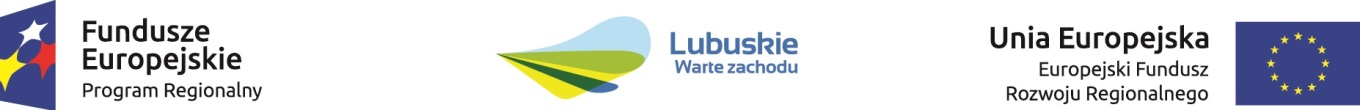 OR.273.13.2020Zal nr 4.1 do SIWZ Formularz cenowo-techniczny - składany wraz z ofertąCzęść 1 - elementy pneumatyczneUwaga:Wszystkie elementy pneumatyki, hydrauliki, układów sterowania powinny być uzbrojone w przyłącza i posiadać mocowania FestoDidactic oraz powinny być kompatybilne i przystosowane do montażu na płytach profilowych FestoDidactic.Zgodnie z SIWZ – cenę  brutto z Forlmularza cenowego - technicznego należy przenieść  do Formularza ofertyWszystkie ceny podane w niniejszym formularzu musza być podane w polskich złotych (PLN), cyfrowo z dokładnością do dwóch miejsc po przecinku)lp.Przedmiot zamówieniaWymagane minimalne parametry techniczneIlośćcena jednostkowa brutto w złwartość brutto w zł = 4 x 5stawka Vat zawarta    w kolumnie 6 wyrażona w %1234567Elektrozawór 5/2 pneumatyczny monostabilny NOU- 24V DCp-2,5 – 10 bar6Elektrozawór 3/2 pneumatyczny monostabilny NCU- 24V DCp- 0-8 bar3Elektrozawór 3/2 monostabilny pneumatyczny NOU- 24V DCp- 0-8 bar3Zawór szybkiego spustu pneumatycznyp - 0,3 - 10  bar2Zawór zwrotno dławiącyp- 0,5 bar9Trójnik ø4 pnematycznyszybkozłącze5Zawór pneumatyczny 5/2 bistabilny impulsowyp- -0.9-10 bar6Zawór pnematyczny 5/2 monostabilny impulsowyp- 2.5-10 bar8Zawór pneumatyczny 5/2 monostabilny NO sterowany przyciskiemp-2.5-10 bar8ZAWÓR LOGICZNY PNEUMATYCZNY „i”p-2-8 bar11ZAWÓR LOGICZNY PNEUMATYCZNY „lub”p-2-8 bar11Siłownik jednostronnego działania pneumatycznyp- 0-6barskok 125mmśrednica tłoka 25mm	8Siłownik dwustronnego działania pneumatycznyp- 0-6barskok 125mmśrednica tłoka 25mm8Zespół przygotowania powietrzaPrzyłącze G1/8, G1/4p- 0,5 -7 bar3Blok rozdzielającyCiśnienie nominalne: 10 bar6 wyjść3Sprężarka powietrza p-16 barU- 230VV- 30l4Czujnik pneumoelektrycznyNOp=2.5 barU=24V6Zawór pneumatyczny 3/2 monostabilny sterowany ręcznie NCp-0-8 bar6Zawór pneumatyczny 3/2 monostabilny sterowany ręcznie NOp-0-8 bar6Zawór pneumatyczny 3/2 bistabilny sterowany pneumatycznie NOp-0-8 bar6Zawór pneumatyczny 3/2 bistabilny sterowany pneumatycznie NCp-0-8 bar6Zawór zwrotny pneumatycznyp-0-8 bar6Zawór czasowy pneumatyczny NOp-0-8 bar6Zawór czasowy pneumatyczny NCp-0-8 bar6RAZEM cena oferty:RAZEM cena oferty:RAZEM cena oferty:RAZEM cena oferty:RAZEM cena oferty: